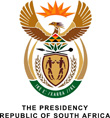 1556.	Mr I M Ollis (DA) to ask the President of the Republic:(1)	Whether he will furnish Mr I M Ollis with a copy of the latest report on the Presidential Infrastructure Champion Initiative; if not, why not; if so, by what date;(2)	by what date will the next Presidential Infrastructure Champion Initiative report be tabled;(3)	what progress has been made to date with (a) increasing rail freight volumes on the Durban to Dar-es-Salaam route as part of the North-South Corridor Rail Project and (b) revitalising the Gauteng to Angola rail route? 	NW1757EREPLY:(1). 	A copy of the Presidential Infrastructure Championing Initiative (PICI) Report that was tabled in the last meeting of the NEPAD Heads of State and Government Orientation Committee (HSGOC) in Addis Ababa, Ethiopia in 2016 is attached.(2) 	The next Presidential Infrastructure Championing Initiative (PICI) Report will be tabled in the meeting of the NEPAD Heads of State and Government Orientation Committee (HSGOC), which will be held in Addis Ababa, Ethiopia in January 2018.(3) (a)	There has been a stated commitment by North-South Corridor Member States to move more freight from road to rail but no measurement metrics for tracking this have been agreed to by the Member States on the North-South Corridor. (b) 		The revitalisation of the Gauteng to Angola rail route is not part of the PICI nor is it part of the North-South Road and Rail Corridor Project.